Розничный прайс-лист на цементно-песчаную черепицу 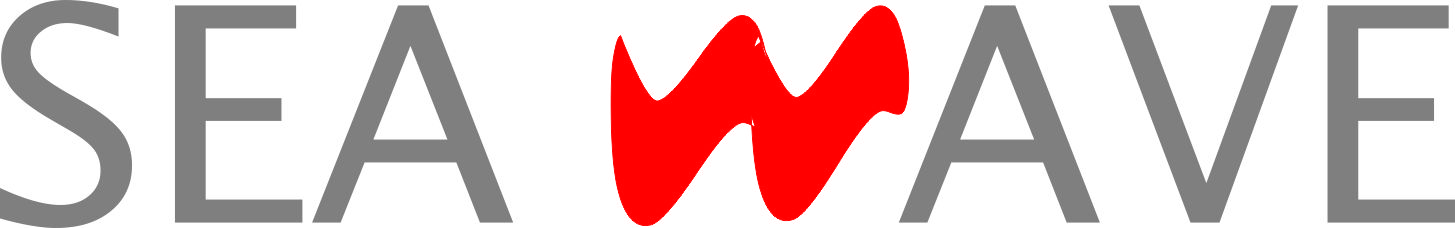 Действует с 15.09.2015ООО "Фабрика кровли»115088, г. Москва, Новоостаповская, д5 стр.1
Тел.: (495) 223-38-72 www.fabrikakrovli.ruСтоимость рядной черепицы SeaWaveСтоимость рядной черепицы SeaWaveСтоимость рядной черепицы SeaWaveСтоимость рядной черепицы SeaWaveСтоимость рядной черепицы SeaWaveСтоимость рядной черепицы SeaWaveСтоимость рядной черепицы SeaWaveСтоимость рядной черепицы SeaWaveСтоимость рядной черепицы SeaWaveСтоимость рядной черепицы SeaWaveСтоимость рядной черепицы SeaWaveСтоимость рядной черепицы SeaWaveСтоимость рядной черепицы SeaWaveСтоимость рядной черепицы SeaWaveЭконом-классЭконом-классЭконом-классСтандартные цветаСтандартные цветаСтандартные цветаСтандартные цветаСтандартные цветаСтандартные цветаСпециальные цветаСпециальные цветаСпециальные цветаСпециальные цветаСпециальные цветаСерый (эконом)Красный не окрашен.Темно-коричневыйКрасныйКирпично-красныйСерыйЧерныйБордовыйСерый АнтикАнтикЗеленыйСинийНовинка!!!Осенний лист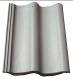 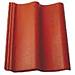 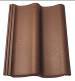 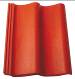 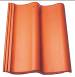 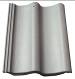 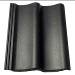 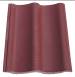 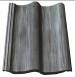 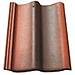 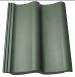 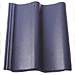 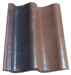 Руб./шт.50,0060,0070,0070,0070,0070,0070,0070,0080,0080,0080,0080,0080,00Руб./кв.м475,00570,00665,00665,00665,00665,00665,00665,00760,00760,00760,00760,00760,00Стоимость доборных элементов черепицы SeaWave, руб./шт.Стоимость доборных элементов черепицы SeaWave, руб./шт.Стоимость доборных элементов черепицы SeaWave, руб./шт.Стоимость доборных элементов черепицы SeaWave, руб./шт.Стоимость доборных элементов черепицы SeaWave, руб./шт.Стоимость доборных элементов черепицы SeaWave, руб./шт.Стоимость доборных элементов черепицы SeaWave, руб./шт.Стоимость доборных элементов черепицы SeaWave, руб./шт.Стоимость доборных элементов черепицы SeaWave, руб./шт. Коньковая черепица Торцевая черепицаТ-Образная черепицаХ-Образнаячерепица Конечная/ Начальная   коньковая черепицаВальмовая черепицаY-образная черепица Вентиляционная черепица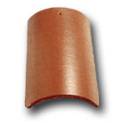 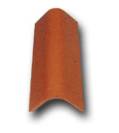 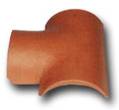 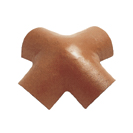 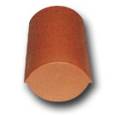 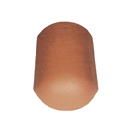 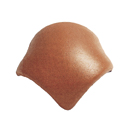 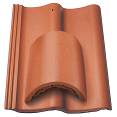 Серый (эконом)130,00230,00------Красный не окрашенный150,00250,00------Темно-коричневый220,00350,003550,003550,001250,001450,002550,00700,00Красный220,00350,003550,003550,001250,001450,002550,00700,00Кирпично-красный220,00350,003550,003550,001250,001450,002550,00700,00Серый220,00350,003550,003550,001250,001450,002550,00700,00Черный220,00350,003550,003550,001250,001450,002550,00700,00Бордовый220,00350,003550,003550,001250,001450,002550,00700,00Серый Антик, Антик, Зеленый, Синий, Осенний лист330,00450,004650,004650,001650,002250,004250,00850,00